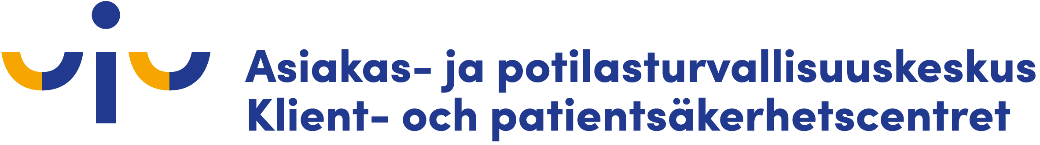 Asiakas- ja potilasturvallisuuden perehdytysTukimateriaaliAsiakas- ja potilasturvallisuusperehdytyksen suunnittelu, seuranta ja arviointi Perehdytyksen sisältö, aikataulut ja vastuut tulee suunnitella jo ennen työntekijän saapumista. Suunnitelmallisen perehdytyksen mahdollistaminen on esihenkilöiden vastuulla, ja se on osa hyvää johtamis- ja turvallisuuskulttuuria.Osaamista ja vastuuta kasvatetaan vähitellen työtehtävistä riippuen. On monia työtehtäviä, joihin perehtyminen alkaa vasta työvuosien kuluessa. Kirjallisen perehdytysohjelman läpikäyminen yhdenmukaistaa toimintatapoja ja edistää organisaation turvallisuuskulttuuria. Lainsäädännön perusteita perehdytykselleSosiaali- ja terveydenhuollon valvontalaissa säädetään, että henkilöstöllä tulee olla palveluntuottajan toiminnan edellyttämä asianmukainen koulutus ja riittävä osaaminen sekä ammattitaito ottaen huomioon sosiaali- ja terveydenhuollon palvelujen sisältö sekä niitä käyttävät asiakkaat ja potilaat. Sosiaali- ja terveydenhuollon palvelun on oltava laadukasta, asiakaskeskeistä, turvallista ja asianmukaisesti toteutettua sekä näyttöön ja hyviin hoito- ja toimintakäytäntöihin perustuvaa.§ Laki sosiaali- ja terveydenhuollon valvonnasta 741/2023https://www.finlex.fi/fi/laki/alkup/2023/20230741#Pidm46434451461824Kokonaisperehdytyksen suunnitelmaEnnen perehdytyksen aloittamista perehdyttäjän tulee miettiä, ketkä, miksi, mitä ja miten hän perehdyttää. Kirjallinen perehdytyssuunnitelma sisältää perehdytyksen tavoitteet sekä suunnitelman siitä, miten perehdytyksen toteutumista aiotaan seurata ja arvioida. Dokumentit ovat esihenkilön hallussa, ja ne allekirjoitetaan perehdytyksen päätyttyä.Perehdytettyjen mielipiteitä ja kokemuksia kannattaa kuunnella. Ne kannattaa myös ottaa huomioon perehdytyssuunnitelmaa kehitettäessä ja ylläpidettäessä. Perehdytyssuunnitelman runko:Mitkä ovat työn tärkeimmät tavoitteet, tehtävät ja työvaiheet?Mitä asioita perehdytykseen sisällytetään?Mitkä asiat käydään läpi pinnallisesti ja mitkä perusteellisemmin?Miten sisältö jäsennellään ja jaksotetaan loogiseksi kokonaisuudeksi?
Perehdyttämisen seuranta ja arviointi:Saavutettiinko tavoitteet? Miten suunnitelma muuten onnistui?Mikä meni suunnitelmien mukaisesti?Missä oli puutteita ja korjaamisen varaa? Mitä tulisi muuttaa, korjata tai tehdä toisin?Milloin järjestetään esihenkilön seurantahaastattelu?Lisätietoa:Perehdyttäminen ja työnopastus - Ennakoivaa työsuojeluahttps://ttk.fi/julkaisu/perehdyttaminen-ja-tyonopastus-ennakoivaa-tyosuojelua/Perehdyttämisen tarkistuslistahttps://ttk.fi/julkaisu/perehdyttamisen-tarkistuslista/Nuorten perehdyttäminen työpaikallahttps://ttk.fi/nuorten-perehdyttaminen-tyopaikalla/Työnantajan ja työntekijän vastuut ja velvollisuudet Työnantajan perehdytysvastuut ja -velvollisuudet Järjestelmällisen perehdyttämisen piiriin kuuluvat kaikki henkilöstöryhmät, myös esihenkilöt, vuokratyöntekijät ja työpaikalla työskentelevät ulkopuolisen työnantajan työntekijät riippumatta kansallisuus- ja kielitausta. Perehdytyksen tulee kattaa myös asiakkaan/potilaan luona tehtävät työt. Esihenkilö vastaa perehdyttämisen ja opastuksen suunnittelusta, toteuttamisesta ja valvonnasta. Hän voi delegoida perehdyttämiseen liittyviä tehtäviä perehdyttäjälle, mutta vastuu säilyy aina esihenkilöllä. Vastuu työpaikalla työskentelevien ulkopuolisten työntekijöiden perehdyttämisestä on sekä lähettävällä että vastaanottavalla työnantajalla. Työnantajien edustajat sopivat keskenään perehdyttämisen käytännön toteutuksesta. Turvallisuuslain mukaan työnantajan on annettava työntekijälle riittävät tiedot työpaikan haitta- ja vaaratekijöistä sekä huolehdittava siitä, että:työntekijä perehdytetään riittävästi työhön, työpaikan olosuhteisiin, työ- ja tuotantomenetelmiin, työssä käytettäviin työvälineisiin ja niiden oikeaan käyttöön sekä turvallisiin työtapoihin erityisesti ennen uuden työn tai tehtävän aloittamista tai työtehtävien muuttuessa sekä ennen uusien työvälineiden ja työ- tai tuotantomenetelmien käyttöön ottamistatyöntekijälle annetaan opetusta ja ohjausta työn haittojen ja vaarojen estämiseksi sekä työstä aiheutuvan turvallisuutta tai terveyttä uhkaavan haitan tai vaaran välttämiseksityöntekijälle annetaan opetusta ja ohjausta säätö-, puhdistus-, huolto- ja korjaustöiden sekä häiriö- ja poikkeustilanteiden varaltatyöntekijälle annettua opetusta ja ohjausta täydennetään tarvittaessa. Työntekijän vastuut ja velvollisuudetSosiaali- ja terveydenhuollon ammattihenkilö on velvollinen ylläpitämään ja kehittämään ammattitaitoaan sekä perehtymään ammattitoimintaansa koskeviin säännöksiin ja määräyksiin.Työntekijän velvollisuuksia työnantajaa kohtaan on määritelty työsopimuslaissa. Sen mukaan työntekijän tulee tehdä työnsä huolellisesti ja työnantajan määräyksiä noudattaen. Hänen tulee noudattaa työtehtävien ja työolojen edellyttämää huolellisuutta ja varovaisuutta. Hänen tulee myös käytettävissä olevin keinoin huolehtia omasta ja muiden työntekijöiden turvallisuudesta.Esihenkilön/lähiesihenkilön yhteystiedot§ Työturvallisuuslaki 2002/738 https://www.finlex.fi/fi/laki/ajantasa/2002/20020738§ Työsopimuslaki 55/2001 https://www.finlex.fi/fi/laki/ajantasa/2001/20010055 Lisätietoa:Esihenkilöiden perehdyttäminen – keskeinen lainsäädäntö tutuksihttps://ttk.fi/wp-content/uploads/2023/03/Esihenkiloiden-perehdyttaminen-keskeinen-lainsaadanto-tutuksi.pdf Oma työnkuva ja vastuualueet Oman työnkuvan hahmottaminen on tärkeää turvallisen työskentelyn varmistamisessa. On tärkeää huolehtia siitä, että tiettyyn erityisalaan liittyvä osaaminen ei ole vain yhden henkilön vastuulla. Työntekijöiden poissaolotilanteita varten varmistetaan, että palveluiden turvallisen tuottamisen kannalta yksiköissä on aina saatavilla tarvittavaa osaamista. Kuvaa tähän perehdytettävän työnkuva ja siihen liittyvät vastuualueetPerustietoa asiakas- ja potilasturvallisuudestaAsiakas- ja potilasturvallisuus tarkoittaa sosiaali- ja terveydenhuollossa toimivien henkilöiden ja organisaatioiden periaatteita ja toimintoja, joilla varmistetaan hoidon ja palvelujen turvallisuus sekä suojataan asiakkaita ja potilaita vahingoittumasta. Sosiaali- ja terveydenhuollon toiminnan, hoidon, hoivan ja kuntoutuksen on oltava laadukasta, asiakas- ja potilaskeskeistä, turvallista ja asianmukaisesti toteutettua. Sen on perustuttava näyttöön sekä hyviin hoito- ja toimintakäytäntöihin.Turvallinen hoito ja palvelut ovat vaikuttavia. Ne toteutetaan oikein ja oikea-aikaisesti. Turvallinen hoito tai palvelu edistää fyysistä, psyykkistä ja sosiaalista hyvinvointia samalla aiheuttaen mahdollisimman vähän haittaa.On huomioitava, että turvallisuus voi vaarantua myös liiallisen hoidon seurauksena, mikäli potilas altistetaan vaikuttamattomien hoitojen haitoille ilman odotettavissa olevaa hyötyä. Asiakas- ja potilasturvallisuustyöllä pyritään estämään vältettävissä olevaa haittaa. Valtiontalouden tarkastusvirasto on arvioinut OECD:n raportin pohjalta, että potilasturvallisuuden haittatapahtumat aiheuttavat Suomessa yli miljardin euron vuosittaiset kulut.Vähentämällä vaara- ja haittatapahtumien sekä epäkohtien määrää mahdollisimman paljon, vähennämme myös niistä aiheutuvaa inhimillistä kärsimystä ja kustannuksia. Tämän tulisi olla strateginen tavoite jokaiselle palvelunjärjestäjälle ja -tuottajalle. Asiakas- ja potilasturvallisuustoimintaan panostamisen kustannukset ovat vain murto-osa haittojen kustannuksista. Organisaation/yksikön asiakas-/potilasturvallisuussuunnitelmaLinkki organisaatiossa suoritettaviin asiakas- ja potilasturvallisuuden verkkokursseihinOrganisaation/yksikön omia ohjeistuksia asiakas- ja potilasturvallisuudestaAsiakas- ja potilasturvallisuuskoordinaattorin, - vastaavan tai -päällikön yhteystiedotLisätietoa:Global Patient Safety Action Plan 2021-2030 – Towards eliminating avoidable harm in health carehttps://iris.who.int/bitstream/handle/10665/343477/9789240032705-eng.pdf?sequence=1Potilas- ja asiakasturvallisuuden ohjaus ja seuranta - Valtiontalouden tarkastusvirasto 7/2021https://www.vtv.fi/julkaisut/potilas-ja-asiakasturvallisuuden-ohjaus-ja-seuranta/ Asiakas- ja potilasturvallisuuskeskushttps://asiakasjapotilasturvallisuuskeskus.fi/ Suomen asiakas- ja potilasturvallisuusyhdistys SPTYhttps://www.spty.fi/Asiakas- ja potilasturvallisuusstrategia ja toimeenpanosuunnitelma 2022−2026Sosiaali- ja terveysministeriön julkaiseman asiakas- ja potilasturvallisuusstrategian 2022−2026 visiona on: Suomi asiakas- ja potilasturvallisuuden mallimaa 2026 – vältämme vältettävissä olevan haitan. Strategiaan on sisällytetty myös toimeenpanosuunnitelma. Lisäksi sitä on konkretisoitu toimenpideohjelmalla. Lisätietoa:Asiakas- ja potilasturvallisuusstrategia ja toimeenpanosuunnitelma 2022−2026https://julkaisut.valtioneuvosto.fi/handle/10024/163858 Asiakas- ja potilasturvallisuusstrategian toimenpideohjelma palvelunjärjestäjille ja -tuottajille 2022-2026https://asiakasjapotilasturvallisuuskeskus.fi/asiakas-ja-potilasturvallisuusstrategia/toimenpideohjelma/TurvallisuuskulttuuriTurvallisuuskulttuuriin kuuluu sitoutuminen sovittuihin menettelytapoihin. Hyvän kulttuurin synnyttäminen edellyttää aina aktiivista ja pitkäjänteistä johtamista.Johtaja ja esihenkilö ohjaavat työntekijöitä asiakas- ja potilasturvalliseen toimintaan hyvässä ja kannustavassa vuorovaikutuksessa sekä omalla esimerkillään. He myös kannustavat raportoimaan haitta- ja vaaratapahtumista sekä läheltä piti -tilanteista. Avoin ja luottamuksellinen ilmapiiri mahdollistaa sen, että työntekijät tuovat esille päivittäisessä työssä esiintyvät hyvät kokemukset sekä haasteet.Turvallisuuskulttuurin muodostamisessa ja vaalimisessa kokeneimmilla työntekijöillä on suuri vastuu, koska he ovat uusien työntekijöiden roolimalleja. He välittävät omalla esimerkillään työyhteisön turvallisuuskulttuuria eteenpäin. Monialainen yhteistyö parantaa kunnioittavaa ja arvostavaa ilmapiiriä ammattilaisten välillä.Kokemuksia ja haasteita on mahdollista nostaa esiin esimerkiksi johdon turvallisuuskävelyiden avulla. Turvallisuuskävelyihin on hyvä osallistaa johdon ja työntekijöiden lisäksi myös asiakkaat ja potilaat. Organisaation/yksikön arvot sekä missio ja visioKirjaa tähän organisaation ja/tai yksikön toiminnan laajemmat tavoitteet sekä missio ja visio. Kirjaa tähän organisaatiossa ja/tai yksikössä noudatettavat arvot ja asenteet, joihin toiminta perustuu Kirjaa tähän syitä työn tekemiselle.Esimerkiksi:Miten palvelumme auttavat asiakkaitamme ja potilaitamme?Mitä asiakkaamme ja potilaamme arvostavat meissä?Kirjaa tähän, millaisia asiakas- ja potilasturvallisuutta tukevia käytänteitä organisaatiossa ja/tai yksikössä on. Näitä ovat esimerkiksi säännölliset turvallisuuskoulutukset.Kirjaa tähän, millä tavoin turvallisuuskulttuuria arvioidaan ja kehitetään organisaatiossa ja/tai yksikössä. Näitä ovat esimerkiksi:henkilöstökyselyt turvallisuuskulttuurikyselyt turvallisuusosaamisen arviointikriteerit organisaatiossamme tai yksikössämmeturvallisuusosaamisen huomiointi työn vaativuuden arvioinnissaKirjaa tähän tietoa toimintatavoista, esimerkiksi:Millaisesta asenteesta meidät tunnistaa?Millaista toimintaa meillä arvostetaan?Millainen työkulttuuri meillä on?Miten toimimme ongelmatilanteissa?Millaista käytöstä meillä odotetaan työkavereita kohtaan?Turvallisuuskulttuurin arviointiin on erilaisia maksullisia tai lisensoituja mittareita, mm. TUKU-kysely (VTT ja Työsuojelurahasto), HF-Tool, Inhimillisten tekijöiden näkökulma työturvallisuudessa (TTL) ja Hospital Survey on Patient Safety Culture. Lisätietoa:Henkilöstön turvallisuuskuva -työkalu, Asiakas- ja potilasturvallisuuskeskushttps://asiakasjapotilasturvallisuuskeskus.fi/ammattilaisille-ja-opiskelijoille/materiaalipankki/tyokaluja/mittareita/henkiloston-turvallisuuskuva/Turvallisuuspuntari, asiakasjapotilasturvallisuuskeskus.fi (tulossa myöhemmin)OmavalvontaOmavalvonnalla varmistetaan ja kehitetään osaltaan asiakas- ja potilasturvallisuutta sekä toiminnan laatua päivittäisessä asiakas- ja potilastyössä.Omavalvonnan keskeisimpiin palveluyksikkötasoisiin tavoitteisiin kuuluu, että henkilökuntaarvioi koko ajan omaa toimintaansakuulee asiakkaita, potilaita ja omaisia laatuun sekä asiakas- ja potilasturvallisuuteen liittyvissä asioissaottaa asiakaspalautteen huomioon toiminnan kehittämisessä.Omavalvontaohjelma on strateginen asiakirja, joka ohjaa hyvinvointialueen omavalvontaa.Omavalvontasuunnitelma on omavalvontaohjelmaan perustuva operatiivisemman tason asiakirja, joka perustuu yksikössä toteutettavaan riskien hallintaan ja jossa palveluprosesseja arvioidaan laadun sekä asiakas- ja potilasturvallisuuden näkökulmasta. Tarkoituksena on ennaltaehkäistä epäkohtien ja asiakas- ja potilasturvallisuutta vaarantavien puutteiden syntymistä sekä reagoida havaittuihin ongelmiin tai kehittämistä vaativiin asioihin suunnitelmallisesti ja nopeasti.Omavalvontasuunnitelmassa kuvataan menettelytavat palvelutoiminnassa havaittujen riskien, vaaratilanteiden ja laadullisten puutteiden ennaltaehkäisemiseksi ja korjaamiseksi sekä sosiaali- ja terveydenhuollon ammattihenkilöiden ammatillisen osaamisen varmistamiseksi. Siinä myös määritellään muun muassa noudatettavat toimintatavat ja niiden toteuttamisen seuranta. Omavalvontasuunnitelmaan on myös sisällytettävä kuvaus vaaratapahtumien ilmoitus- ja oppimismenettelystä.Voit lisätä tähän linkin organisaation omavalvontaohjelmaan tai yksikön omavalvontasuunnitelmaan.Asiakas- ja potilasturvallisuutta tulee seurata, mitata ja arvioida systemaattisesti ja säännöllisesti hyvinvointialueella käytössä olevilla kansallisilla mittareilla. Jokaisella esihenkilöllä, päälliköllä ja johtajalla tulisi olla ajantasainen tilannekuva asiakas- ja potilasturvallisuuden tilasta. Myös palvelunjärjestäjän luottamuselimiä ja -henkilöitä tulee kannustaa seuraamaan ja arvioimaan säännöllisesti turvallisuuden toteutumista. Asiakas- ja potilasturvallisuuden edistämisellä on oltava selkeät yksikkökohtaiset tavoitteet, joiden toteutumista seurataan säännöllisesti. Riskien hallinta on kokonaisvaltainen ja jatkuva prosessi, jossa asiakkaan ja potilaan turvallisuuteen vaikuttavia riskejä tunnistetaan ja arvioidaan sekä niiden aiheuttamat seuraukset pyritään poistamaan tai minimoimaan.Riskien arvioinnin toimet vastuutetaan ja aikataulutetaan.Asiakas- ja potilasturvallisuusriskit huomioidaan sekä strategisessa että operatiivisessa riskien hallinnassa.  Asiakkaan ja potilaan turvallisuutta ja hoidon/palvelun jatkuvuutta vaarantavaksi on tunnistettu muun muassa sellaiset tilanteet, joissa hoitovastuu siirtyy työyksiköstä toiseen tai työntekijältä toiselle. Tätä tapahtuu esimerkiksi työvuorojen vaihtuessa sekä asiakkaan/potilaan siirtyessä yksiköstä toiseen tai kotiutuessa. Jokainen työntekijä raportoi tunnistamistaan riskeistä esihenkilölle. Esihenkilön vastuulla on ryhtyä tarvittaviin toimenpiteisiin. Riittävät resurssit ja osaaminen turvataan myös poikkeustilanteissa§ Laki sosiaali- ja terveydenhuollon järjestämisestä 612/2021https://www.finlex.fi/fi/laki/ajantasa/2021/20210612?search%5Btype%5D=pika&search%5Bpika%5D=laki%20sosiaali-%20ja%20terveydenhuollon%20valvonnasta%20741%2F2023§ Laki sosiaali- ja terveydenhuollon valvonnasta 741/2023https://www.finlex.fi/fi/laki/ajantasa/2023/20230741?search%5Btype%5D=pika&search%5Bpika%5D=sosiaali-%20ja%20terveydenhuollon%20valvonnasta%20741Lisätietoa:Omavalvontaohjelman malli https://asiakasjapotilasturvallisuuskeskus.fi/ammattilaisille-ja-opiskelijoille/verkostot-ja-tyoryhmat/uusi-verkosto-mallintaa-rakenteita-ja-valvontaa/omavalvontaohjelma/Johtamisen rakenteet asiakas- ja potilasturvallisuuden sekä valvonnan menettelyjen kannalta https://asiakasjapotilasturvallisuuskeskus.fi/ammattilaisille-ja-opiskelijoille/verkostot-ja-tyoryhmat/uusi-verkosto-mallintaa-rakenteita-ja-valvontaa/johtamisen-rakenteet/Potilas- ja asiakasturvallisuudentilannekuva ja seurantamenettelyt. Ehdotus seurannan mittaristoksi https://julkaisut.valtioneuvosto.fi/handle/10024/163632Potilasturvallisuus ja riskien hallinta – opas sosiaali- ja terveydenhuollon asiantuntijoille ja johdolle https://bin.yhdistysavain.fi/1606342/hZr2YZ69DnHjm2NdNz5x0_b1CB/RH-opas_nettiin_korjattu.pdf%2002112015.pdfAsiakkaan ja potilaan oikeudet sekä itsemääräämisoikeus ja sen rajoittamisen edellytyksetTerveydenhuollossa ja sosiaalihuollossa asiakkaan ja potilaan oikeudet määritteleelaki potilaan asemasta ja oikeuksistalaki sosiaalihuollon asiakkaan asemasta ja oikeuksista.Lain mukaan asiakkaalla ja potilaalla on oikeus laadultaan hyvään terveyden- ja sairaanhoitoon. Hänellä on myös oikeus kohteluun ilman syrjintää.Hänen hoitonsa ja palvelunsa on järjestettävä ja häntä on kohdeltava siten, ettei hänen ihmisarvoaan loukata ja hänen vakaumustaan ja yksityisyyttään kunnioitetaan. Lailla määrätään myös asiakkaiden ja potilaiden hoitoon/palveluun pääsystä.Asiakkaiden/potilaiden hoitoa, hoivaa ja palvelua koskevien kokemusten huomioinen on merkittävä osa asiakas- ja potilasturvallisuuden edistämistä. Näistä kokemuksista syntyvä tieto auttaa tunnistamaan turvallisuuden kannalta tärkeitä kehittämiskohteita, jotka saattavat jäädä muutoin huomaamatta.Asiakkaille/potilaille annetaan mahdollisuus osallistua ja vaikuttaa hoitonsa ja palvelujensa suunnitteluun ja toteuttamiseen. Osallistuakseen omaan palveluunsa tai hoitoonsa asiakas/potilas tarvitsee riittävästi ja ymmärrettävässä muodossa tarjottavaa neuvontaa ja ohjausta.Osallistuminen vahvistaa samalla asiakkaan/potilaan sitoutumista hoitoonsa tai palveluunsa. Tämä edelleen myötävaikuttaa asiakas- ja potilasturvallisuuden toteutumiseen. Asiakkaan/potilaan osallisuutta edistävät ymmärrettävä kieli ja selkeä viestintä. Tarvittaessa käytetään selkokielisyyttä, tulkkausta ja apuvälineitä. Myös kieleen ja kulttuuriin liittyviä piirteitä huomioidaan tarvittaessa.Tulkkipalvelun yhteystiedot § Laki sosiaalihuollon asiakkaan asemasta ja oikeuksistahttps://www.finlex.fi/fi/laki/ajantasa/2000/20000812§ Laki potilaan asemasta ja oikeuksistahttps://www.finlex.fi/fi/laki/ajantasa/1992/19920785 Asiakkaan ja potilaan itsemääräämisoikeus Itsemääräämisoikeus on sosiaali- ja terveydenhuollon palveluissa johtava periaate. Se tarkoittaa yksilön oikeutta määrätä omasta elämästään ja oikeutta päättää itseään koskevista asioista.Asiakasta ja potilasta tulee hoitaa yhteisymmärryksessä hänen kanssaan ja hänelle tulee antaa mahdollisuus vaikuttaa hoitonsa ja palvelujensa suunnitteluun ja toteuttamiseen. Jos potilas kieltäytyy tietystä hoidosta, hoidetaan häntä mahdollisuuksien mukaan muulla lääketieteellisesti hyväksyttävällä tavalla yhteisymmärryksessä hänen kanssaan.Lisätietoa:Itsemääräämisoikeuden varmistaminen sosiaali- ja terveydenhuollon palveluissahttps://valvira.fi/sosiaali-ja-terveydenhuolto/itsemaaraamisoikeus Ennaltaehkäisevä työskentelytapa ja rajoitustoimenpiteet Asiakkaan ja potilaan itsemääräämisoikeutta kunnioitetaan aina. Ennaltaehkäisevät toimet ovat aina ensisijaisia.Kaikissa tilanteissa tulee miettiä:Miten asiakasta/potilasta voidaan tukea itsemääräämisoikeuden ja osallisuuden säilyttämisessä?Mikä on asiakkaan/potilaan oma tahto? Tähän voi liittyä esimerkiksi hoitotahto.Miten löydetään yhteinen ymmärrys ammattilaisen sekä asiakkaan tai potilaan välille?Toisinaan itsemääräämisoikeutta joudutaan rajoittamaan asiakkaan/potilaan turvallisuuden varmistamiseksi tai muun hyväksyttävän syyn vuoksi.Kun asiakkaan tai potilaan itsemääräämisoikeutta joudutaan rajoittamaan, puututaan henkilön perusoikeuksiin. Henkilöstön tai resurssien puute ei koskaan ole hyväksyttävä syy rajoitukselle. Rajoitus ei voi myöskään yksin johtua potilaan tai asiakkaan sairaudesta. Rajoitustoimenpide on aina viimesijainen keino. Rajoittamispäätös kirjataan potilasasiakirjoihin osana hoitosuunnitelmaa.Asiakirjoihin tehtävistä merkinnöistä pitää käydä ilmirajoituksen sisältörajoituksesta päättänyt henkilö ja rajoitustoimen suorittanut henkilösyyt rajoituksellerajoituksen laajuus ja voimassaolorajoituksen vaikutukset asiakkaalle tai potilaallemuut rajoituksen arvioimisen kannalta olennaiset tiedot.Asiakirjoihin pitää tehdä merkinnät myös rajoituksen aikaisesta voinnin seurannasta sekä tarveharkinnasta. Tarveharkinta pitää tehdä ennen rajoitustoimen aloittamista, vaikka päätös rajoituksesta olisikin jo tehty.Kerro tässä yksikkökohtaiset toimintatavat, joilla itsemääräämisoikeutta vahvistetaan ja rajoitustilanteisiin joutumista ennaltaehkäistään. Kerro myös ennaltaehkäisevistä toimista ja rajoitustoimenpiteiden käytöstä.Kirjaa esimerkiksi, millaiset perusteet rajoitustoimenpiteiden käytölle vaaditaan, kuka tai ketkä päättävät rajoitustoimenpiteiden käytöstä sekä miten rajoitustoimenpiteiden käyttö kirjataan potilasasiakirjoihin.Lisätietoa: Itsemääräämisoikeuden rajoittaminen sosiaali- ja terveydenhuollossahttps://valvira.fi/sosiaali-ja-terveydenhuolto/itsemaaraamisoikeuden-rajoittaminen Asiakas- ja potilaspalautejärjestelmätAsiakkaita ja potilaita kannustetaan raportoimaan hoidon, hoivan ja palvelun haitta- ja vaaratilanteista. Heitä tulee ohjata tarvittaessa myös vahinkoilmoitusten tekemisessä, palautejärjestelmän käyttämisessä sekä muistutusten ja kantelujen laatimisessa. Palveluiden käyttäjillä on yleensä ammattilaisia kokonaisvaltaisempi kuva eri palveluyksiköiden yhteistyöstä ja yhteensovittamisen haasteista. Heidän kokemuksensa paljastavat ne tilanteet, jotka aiheuttavat turvattomuuden- tai epätietoisuudentunteita sekä haitta- ja vaaratapahtumia.Asiakas- ja potilasraadit ja -paneelit sekä asiakkaiden, potilaiden ja läheisten vaaratapahtumailmoitukset antavat arvokasta tietoa turvallisuuden ja toiminnan kehittämiseen.Kuvaa tähän organisaatiossa ja/tai yksikössä käytössä olevat palautejärjestelmät  PotilasvahinkoilmoituksetHoitovirheellä tarkoitetaan potilaan hoidossa tapahtunutta virhettä tai hoidon laiminlyöntiä. Potilasvahinko on terveyden- ja sairaanhoidon yhteydessä tapahtunut henkilövahinko. Potilasvahinkoilmoitus tehdään Potilasvakuutuskeskukselle, joka arvioi potilasvakuutuslain perusteella, onko kyseessä korvattava potilasvahinko.Lisätietoa:Näin teet potilasvahinkoilmoituksenhttps://www.pvk.fi/vahinkoilmoitus/potilasvahinkoilmoitus/Potilasvahinkojen korvaaminen Suomessa - Tietoa potilasvahingoista selkokielellähttps://www.pvk.fi/document/501611/7CB685D63B4515E1593A86B2A6F32CFD49F7268BCEB8767FDA47FF9048AA0AD4 Muistutukset ja kantelut Hoitoon tai kohteluun tyytymättömälle asiakkaalle/potilaalle kannattaa järjestää keskusteluaikaa.Jos tilanne johtaa muistutukseen, se osoitetaan organisaation johdolle, joka tuottaa asiasta lausunnon. Potilaan hoitoa koskevat kantelut tehdään valvovalle viranomaiselle: Valvira ja aluehallintovirastot (AVI).Potilasasiavastaavan yhteystiedot:Sosiaaliasiavastaavan yhteystiedot: Lisätietoa:Muistutus tai kantelu sosiaali- tai terveydenhuollossahttps://valvira.fi/sosiaali-ja-terveydenhuolto/muistutus-tai-kanteluOhjeita asiakkaille ja potilaille: Miten voit toimia, jos olet tyytymätön hoitoon tai palveluunhttps://asiakasjapotilasturvallisuuskeskus.fi/asiakkaille-ja-potilaille/ohjepankki/Lasten ja nuorten osallisuus infograafi (asiakasjapotilasturvallisuuskeskus.fi)  http://www.asiakasjapotilasturvallisuuskeskus.fi/lasten-ja-nuorten-osallisuus-terveydenhuollossa-infograafi Hyvinvoinnin ja terveyden edistämisen johtaminen / osallisuuden edistäminen sosiaali- ja terveyspalveluissahttps://thl.fi/fi/web/hyvinvoinnin-ja-terveyden-edistamisen-johtaminen/osallisuuden-edistaminen/asiakasosallisuuden-johtaminen-sosiaali-ja-terveyspalveluissa Infektioiden torjuntaInfektioiden torjunta on osa sosiaali- ja terveydenhuollon yksiköiden päivittäistä toimintaa. Suunnitelmalliseen torjuntatyöhön kuuluvat hoitoon liittyvien infektioiden seuranta, henkilöstön osaamisen ylläpitäminen sekä ajantasaiset torjuntaohjeet. Lisää halutessasi tähän tekstiä organisaation/yksikön keskeisistä infektioriskeistä, niiden hallinnasta ja tunnistamisesta sekä mahdollisista epidemioista ja toimintatavoista.  KäsihygieniaOikeaoppinen käsihygienia on yksi tehokkaimmista keinoista estää hoitoon liittyviä infektioita ja vastustuskykyisten mikrobien yleistymistä potilailla.Ohjeistukset:		Käsien peseminenKäsien desinfiointiKäsien ihon kuntoOikeaoppinen suojakäsineiden käyttöKynnet: pituus, kynsilakka, rakenne-/geelikynnetKellot ja aktiivisuusrannekkeetKorut ja sormuksetPotilaiden, asukkaiden, asiakkaiden ja vierailijoiden käsihygieniaMiten käsihygieniaa seurataan organisaatiossa/yksikössä? (esim. käsihuuhteen kulutus, suojakäsineiden kulutus, käsien katsastus) Ohjeistus ulkoasustaMillaista työasua yksikössä käytetään asiakas-/potilastyössä?Omat vaatteet / työvaatteetOhjeet asiallisesta työpukeutumisestaTyöturvallisuus ja ergonomia pukeutumisessaTyövaatteen tarkoitus on suojata työntekijän omia vaatteita ja ehkäistä infektioita tarttumasta asiakkaasta tai potilaasta työntekijään. Työasu vaihdetaan päivittäin tai tarvittaessa useammin.Potilastyössä ei hygieniasyistä käytetä pitkähihaisia vaatteita. Pitkät hihat (esim. lääkärintakissa) kääritään kyynärtaipeiden yläpuolelle. Työjalkineiden valinnassa huomioidaan turvallisuus- ja työsuojelulliset ohjeet. Tarvittaessa on käytettävä suojavaatetusta.Uskonnollisista syistä käytettävä päähine tai huivi vaihdetaan ja pestään päivittäin tai sen likaantuessa useammin. Kokonaan kasvot peittävän päähineen tai huivin käyttö ei ole mahdollista, sillä asiakkaalla/potilaalla on oikeus tunnistaa häntä hoitava henkilökunta hoito- ja palvelutilanteissa. Työpisteissä, joissa käytetään hiussuojusta, käytetään huivin sijaan kertakäyttöistä hiussuojusta.Muu ohjeistus:	Henkilökortti- ja avainkaulanauhat Pitkien hiusten laittaminen kiinniMeikkaaminenLävistyksetTatuoinnitHajusteiden käyttöTupakointi RokotuksetSosiaali- ja terveydenhuollon henkilöstön rokotukset ovat osatyöturvallisuutta = suoja työntekijälleTyönantaja on velvollinen suojaamaan työntekijää työtehtäviin liittyviltä biologisilta vaaroilta.potilasturvallisuutta = suoja potilaalleTartuntatautilain mukaan työnantaja huolehtii siitä, että tartuntatautien vakaville seurauksille alttiita potilaita tai asiakkaita hoitavilla sosiaali- ja terveysalan henkilöstöllä on 48 § mukainen suoja. Kirjaa tähän, millaisia rokotuksia työntekijältä vaaditaan yksikössä InfluenssarokotuksetMPR-rokotuksetVesirokkorokotuksetHinkuyskärokotuksetHepatiitti B -rokotuksetKoronarokotukset Hygieniayhdyshenkilön yhteystiedot Hygieniahoitajan yhteystiedotLisätietoa:Tietoa suojavaatetuksistahttps://www.ttl.fi/teemat/tyoturvallisuus/henkilonsuojaimet/suojainten-valinta-ja-kaytto/suojavaatetus Tietoa sosiaali- ja terveysalan henkilöstön rokotuksistahttps://thl.fi/fi/web/infektiotaudit-ja-rokotukset/tietoa-rokotuksista/eri-kohderyhmien-rokottaminen/sosiaali-ja-terveysalan-henkiloston-rokotukset Lääkitys- ja lääketurvallisuus LääketurvallisuusLääketurvallisuus tarkoittaa itse menetelmän eli lääkkeen tai lääkevalmisteen turvallisuutta. Lääketurvallisuus liittyy lääkevalmisteiden farmakologisiin ominaisuuksiin ja vaikutusmekanismeihin sekä niiden tuntemiseen ja arvioimiseen. Lääketurvallisuus kattaa myös lääkkeiden laadukkaan valmistusprosessin, pakkausmerkinnät sekä valmisteeseen liittyvän informaation.Lääketurvallisuutta pyritään varmistamaan myyntilupamenettelyllä, jossa lääkevalmisteen tehoa, turvallisuutta ja laatua arvioidaan.Lääkkeiden haittavaikutusten selvittäminen jatkuu myös myyntiluvan myöntämisen jälkeen lääketurvatoiminnan avulla. Lääketurvallisuutta valvoo Lääkealan turvallisuus- ja kehittämiskeskus Fimea. Fimea muun muassa myöntää myyntilupia ja pitää yllä valtakunnallista haittavaikutusrekisteriä.Myös lääkkeen valmistajalla on vastuu valmisteidensa turvallisuuden seurannasta. Lääkitysturvallisuus Lääkitysturvallisuus liittyy lääkkeiden oikeaan ja asianmukaiseen käyttöön sekä lääkehoitojen toteuttamiseen. Lääkitysturvallisuuteen kuuluu lääkehoidon toteuttajien inhimillinen toiminta sekä lääkehoitoprosessin virheettömyys ja tehokkuus. Poikkeamat lääkehoitoprosessissa voivat johtua siitä, että jotain tehdään väärin tai jotain jätetään tekemättä. Lääkityspoikkeamat on tunnistettu suurimmaksi yksittäiseksi potilasturvallisuutta vaarantavaksi tekijäksi terveydenhuollossa.Poikkeama voi sattua missä vaiheessa lääkehoitoprosessia tahansa: lääkettä määrättäessä, jaettaessa, käyttökuntoon saattaessa tai lääkettä annettaessa. Lääkehoidon poikkeamia ovat myös huomaamatta jääneet interaktiot ja päällekkäisyydet, väärän lääkkeen antaminen potilaalle, lääkkeen antaminen väärälle potilaalle tai lääkkeen antamisen unohtuminen. Poikkeama voi sattua myös kirjaamisessa, potilasneuvonnassa tai vaikutusten seuraamisessa.Lääkitysturvallisuuden vaarantuminen voi aiheuttaa vakavia haittoja, jotka voivat johtaa jopa kuolemaan. Se voi myös lisätä terveydenhuollon kustannuksia. Lääkehoitoprosessiin on kehitetty erilaisia suojauksia, joilla vaaratapahtumia pyritään ehkäisemään. Näitä ovat esimerkiksi kaksoistarkastukset. Lääkehoitosuunnitelma Kirjaa tähän pääasiat organisaation ja/tai yksikön lääkehoitosuunnitelmasta ja sen käyttämisestä, esimerkiksi:Miten lääkitysturvallisuutta varmistetaan organisaatiossa/yksikössä?Mitä lääkitysturvallisuutta varmistavia palveluita ja toimintamalleja on käytössä?Mikä on työpisteen lääkevalikoima ja –ohjeistus?Lisää tähän linkki palveluyksikön tai organisaation/yksikön lääkehoitosuunnitelmaanKuvaa, miten lääkehoidon osaaminen on varmistettu organisaatiossa ja/tai yksikössä, esimerkiksi:tarjolla oleva lääkitysturvallisuuskoulutus tarvittavat luvat ja näytötnestehoidon ohjeistusverituotteiden ohjeistusLääkitysturvallisuusvastaavan/-koordinaattorin yhteystiedot§ Lääkelaki (395/1987)https://www.finlex.fi/fi/laki/ajantasa/1987/19870395Lisätietoa:Kansallinen riskilääkeluokitushttps://fimea.fi/laakehaut_ja_luettelot/kansallinen-riskilaakeluokitus Turvallinen lääkehoito-opashttp://urn.fi/URN:ISBN:978-952-00-8682-4Työkaluesimerkki: LOTTA-tarkistuslistahttps://www.apteekki.fi/apteekki-palvelut/lotta-tarkistuslista.html Lääkitysturvallisuuden varmistamiseen liittyvä valtakunnallinen kuvaus v. 2024Asiakas- ja potilasturvallisuuskeskus (tulossa myöhemmin) LaiteturvallisuusLaiteturvallisuus muodostuu monesta tekijästä:lääkinnällisten laitteiden oikeasta käytöstälaitteiden hallinnan ja vastuiden määrittelystälaiteturvallisuuden huomioinnista omavalvontaohjelmassaSosiaali- ja terveydenhuollossa huolehditaan tilojen, laitteiden, tietojärjestelmien ja tarvikkeiden asianmukaisesta ja turvallisesta käytöstä sekä toimivasta tiedonkulusta. Turvallisuutta edistävät toimet ovat näyttöön perustuvia ja mitattavia. Ne ehkäisevät järjestelmään liittyviä virheitä ja tukevat ammattilaisten mahdollisuuksia tehdä työnsä laadukkaasti.Lisäksi käytössä tulee olla seurantajärjestelmä käytössä olevista laitteista, edelleen luovutetuista ja potilaaseen asennetuista laitteista sekä lääkinnällisten laitteiden käytön yhteydessä syntyneistä vaaratilanteista.8.1 Ammattimainen käyttäjä Ammattimaisella käyttäjällä voidaan tarkoittaaterveydenhuollon tai sosiaalihuollon julkista tai yksityistä yksikköäterveydenhuollon ammattihenkilöähenkilöä, joka käyttää lääkinnällistä laitetta harjoittaessaan ammattiaan.Lääkinnällistä laitetta käyttävä asiakas tai potilas ei ole ammattimainen käyttäjä.Ammattimaisen käyttäjän tulee tietää omat vastuunsa ja oikeutensa lääkinnällisen laitteen käyttäjänä.Ammattimainen käyttäjä varmistuu siitä, että muilla lääkinnällistä laitetta käyttävillä henkilöillä on laitteen turvallisen käytön edellyttämä koulutus ja kokemus. Ammattimainen käyttäjä huolehtii myös siitä, että käyttöympäristö soveltuu laitteen turvalliseen käyttöön.Ammattimaisella käyttäjällä on nimetty ammattimaisen käyttäjän vastuuhenkilö.  Lääkinnällinen laiteLääkinnällisiä laitteita käytetään valmistajan ilmoittaman käyttötarkoituksen ja käyttöohjeen mukaisesti. Lisäksi varmistutaan siitä, että laitteessa tai sen mukana on turvallisen käytön kannalta tarpeelliset merkinnät ja käyttöohjeet.Lääkinnälliseen käyttötarkoitukseen käytetään pääsääntöisesti CE-merkittyjä lääkinnällisiä laitteita. Kuvaa tähän palveluyksikössä käytettävät lääkinnälliset laitteet. Kuvaa myös, millaisia toimintaohjeita on sovittu niiden käyttämisestä. Listaa esimerkiksi seuraavat asiat:Laiteturvallisuus – lääkinnälliset laitteet (nostimet, lääkepumput ym.) Miten laiteturvallisuus varmistetaan? Käytön turvallinen osaaminen – koulutus ja käyttöoppaatMitä laitteita on? Mihin niitä käytetään ja miksi?Laitteiden hankinnan hallinnoiminenVastuu laitteiden turvallisesta käytöstä Laiteturvallisuusajokortit/-passitMitä laitteita saa / ei saa käyttää itsenäisesti?Hoito- ja tutkimusvälineiden sekä laitteiden puhdistaminenSähköturvallisuusKaasuturvallisuusOrganisaation käytössä olevat seurantajärjestelmät, laiterekisterit sekä jäljitettävyyden toteuttaminenLääkinnällisten laitteiden vastaanottotarkastukset, kalibrointi, huollot ja inventointiLääkinnällisten laitteiden poisto ja hävittäminenLisää tähän linkki organisaation ja/tai yksikön laiteturvallisuussuunnitelmaanLääkintälaitevastaavan käsikirja (linkki)Laiteturvallisuusvastaavan yhteystiedotOrganisaation ammattimaisen käyttäjän/vastuuhenkilön yhteystiedot§ Laki lääkinnällisistä laitteistahttps://finlex.fi/fi/laki/alkup/2021/20210719Lisätietoa: Lääkinnällisten laitteiden turvallinen käyttö – opas laiteosaamisen varmistamiseenhttps://julkaisut.valtioneuvosto.fi/handle/10024/165413 Ohjelmistot lääkinnällisenä laitteenaOhjelmisto on lääkinnällinen laite silloin, kun sitä käytetään yksin tai yhdessä muiden lääkinnällisten laitteiden kanssa hankkimaan tietoja fysiologisten tilojen, terveydentilan, sairauksien tai synnynnäisten epämuodostumien havaitsemiseksi, diagnosoimiseksi, valvomiseksi, ennakoimiseksi tai hoitamiseksi.Vaatimuksia sovelletaan myös lääkinnällisiä laitteita ohjaaviin tai niiden toimintaan vaikuttaviin erillisiin ohjelmistoihin. TilaturvallisuusOn myös huomioitava, että esimerkiksi sosiaalihuollossa turvallisuusriskit liittyvät laitteita useammin tiloihin. Riskit voivat liittyä esimerkiksi vaarallisiin portaisiin, ikkunoiden ja ovien toimintaan, terävien esineiden säilytykseen sekä valvonnan riittävyyteen vaikuttavaan huonejärjestykseen. Myös esteettömyys on turvallisuutta.  Säteilyn käytön turvallisuus terveydenhuollossaTerveydenhuollossa ihmisiä voidaan tutkia ja hoitaa säteilyn avulla. Säteilyä käytetään esimerkiksi kuvantamistutkimuksissa, sädehoidossa ja isotooppihoidossa.Säteilyn käyttö on luvanvaraista ja sitä säädellään tarkoin erilaisin määräyksin. Tämä koskee myös säteilyn käyttämistä potilaiden tutkimisessa ja hoitamisessa. Toimintaa valvova viranomainen on Säteilyturvakeskus (STUK).Säteilyn käytöstä voi hyödyn ohella aiheutua myös haittaa. Turvallinen säteilyn käyttö edellyttää, että terveydenhuollon ammattihenkilöillä on tehtäviin vaadittava osaaminen ja säteilysuojelukoulutus sekä säännöllistä lakisääteistä säteilysuojelun täydennyskoulutusta.Kun tutkimus tehdään, pidetään siitä aiheutuva säteilyannos mahdollisimman pienenä, mutta kuitenkin tutkimuksen tavoitteen kannalta riittävänä. Säteilytoiminnan turvallisuudesta vastaa säteilylain mukaan säteilytoiminnan harjoittaja. Toiminnan harjoittaja on velvollinen huolehtimaan siitä, että ohjeissa esitetyn mukainen turvallisuustaso toteutetaan ja ylläpidetään. § Säteilylakihttps://stm.fi/documents/1271139/10830274/S%C3%A4teilylaki.pdf/01174edb-e5d3-d135-25cb-ef9d31e64903/S%C3%A4teilylaki.pdfLisätietoa: Säteilyturvakeskus STUKhttps://stuk.fi/etusivu Säteilyn käyttö lääketieteessähttps://stuk.fi/sateilyn-kaytto-laaketieteessa Säteilysuojakoulutus terveydenhuollossa https://stuk.fi/documents/150192312/162639293/ST1-7.pdf/51e54843-ce63-7b0f-7d7a-3191e7b125c3/ST1-7.pdf?t=1684840293871 Tietoa tutkimusten säteilyannoksista | Tutkimukseen tulijan talo | Terveyskylä.fihttps://www.terveyskyla.fi/tutkimukseen/ennen-tutkimusta/tietoa-s%C3%A4teilyst%C3%A4/tietoa-s%C3%A4teilyannoksista Potilasturvallisuus invasiivisissa toimenpiteissäTerveydenhuollossa on tilanteita, joissa potilasturvallisuuden toteutuminen vaatii erityiskäytäntöjä. Kirurginen turvallisuus sisältää koko kirurgisen prosessin potilaan tulosta sairaalaan aina kotiutumiseen asti. Turvallisuuden ja tarkistuksien merkitys korostuu niissä tilanteissa, joissa potilas ei ole kommunikaatiossa mukana esimerkiksi nukutuksen takia.Leikkaussalityö sisältää paljon ohjeita ja ohjeistuksia organisaatiosta ja erikoisalasta riippuen. Näihin kaikkiin kuuluu aina erillinen, syventävä perehdytys samoin kuin työhön kokonaisuudessaankin.Kirurginen turvallisuus sisältää erityisen tarkan aseptiikan. On huomioitava aseptiset työtavat ja sisäistettävä aseptinen omatunto. Sairaalatyön menettelytapoihin kuuluu tavanomaisia varotoimia. Tilanteen vaatiessa otetaan käyttöön kosketus-, pisara-, ilma- ja suojavarotoimia. Kirurgiseen prosessiin kuuluu monia tarkistuslistoja. Leikkaussalissa tarkistuslista tarkoittaa varmistuksia, jotka tehdään ennen anestesiaa, ennen leikkausta ja leikkauksen jälkeen.Tarkistuslistojen avulla käydään läpi potilaaseen ja leikkaukseen liittyviä asioita, kuten leikattava puoli ja tarvittavat välineet. Listoja käytetään myös leikkauksen jälkeen sidoksien ja instrumenttien laskussa. Varsinaisen tarkistuksen lisäksi kyse on tiimin kesken tapahtuvasta tiedonsiirrosta.Leikkaussalityössä korostuu myös esimerkiksi terävien instrumenttien oikea käyttö ja säilytys mm. veritapaturmien ehkäisemiseksi.Turvallinen tiimityö ja turvallinen kommunikaatio Leikkaussalissa työskennellään moniammatillisissa tiimeissä. Hyvällä tiimityöllä on vaikutusta potilasturvallisuuteen.Kirurgisessa prosessissa korostuu kommunikaation ja tiedonsiirron merkitys. Selkeä kommunikaatio potilaan kanssa ja tiimin sisällä on tärkeää.Turvallinen, selkeä ja asiallinen tiedonsiirto tapahtuu puheen, kirjoituksen tai sähköisen viestinnän avulla. On erityisen tärkeää varmistaa hoidon jatkuvuus potilaan ja hoitovastuun siirtyessä taholta toiselle osaston tai vuoron vaihtuessa. Tässä on huomioitava tiedonsiirto myös eri sähköisten järjestelmien välillä.Raportointiin on olemassa arkeen kehitettyjä menetelmiä mm. ISBARIdentify – tunnistaSituation – tilanneBackground – taustatiedotAssessment – nykytilanneRecommendation – toimintaehdotusKaikkeen potilastyöhön kuuluu varmistus potilaan henkilöllisyydestä. Se korostuu erityisesti kirurgisen prosessin kaikissa vaiheissa.Lisätietoa: Tavanomaiset varotoimet ja varotoimiluokathttps://thl.fi/aiheet/infektiotaudit-ja-rokotukset/taudit-ja-torjunta/infektioiden-ehkaisy-ja-torjuntaohjeita/tavanomaiset-varotoimet-ja-varotoimiluokatKäsihygieniaohjeet ammattilaisille (sisältää myös käsihygieniajulisteet)https://thl.fi/aiheet/infektiotaudit-ja-rokotukset/taudit-ja-torjunta/infektioiden-ehkaisy-ja-torjuntaohjeita/kasihygieniaohjeet-ammattilaisilleLeikkaustiimin tarkistuslista, Asiakas- ja potilasturvallisuuskeskushttps://asiakasjapotilasturvallisuuskeskus.fi/ammattilaisille-ja-opiskelijoille/materiaalipankki/kuvauksia-ja-toimintamalleja/leikkaustiimin-tarkistuslista/WHO Surgical Safety Checklisthttps://www.who.int/teams/integrated-health-services/patient-safety/research/safe-surgery/tool-and-resourcesTietoturvallisuus ja tietosuoja Sosiaali- ja terveydenhuollon palvelunjärjestäjät ja -tuottajat huolehtivat asianmukaisista tietoturva- ja tietosuojakäytännöistä. Ne suojaavat asiakas- ja potilastietoja.Tietoturvallisuutta seurataan aktiivisesti. Tietosuojasta huolimatta on mahdollistettava tiedon kulku. Jos asiakkaan/potilaan siirtyessä yksiköstä toiseen tieto hänen ajantasaisesta lääkityksestään ja hoito-ohjeistaan ei kulje mukana, aiheutuu vaaratilanne.Syynä tiedonkulun ongelmiin voi olla esimerkiksi se, että tieto ei välity sähköisesti järjestelmästä toiseen. Tiedonkulun riski voi muodostua myös esimerkiksi siirryttäessä sosiaalihuollon palveluissa yksiköstä toiseen.Jos asiakkaan palveluhistoriaa ei päätöksenteon yhteydessä pysähdytä riittävästi analysoimaan ja siten ennakoimaan muutoksen mahdollisia vaikutuksia, voi aiheutua seurauksia asiakkaan hyvinvoinnille. Tieto voi jopa olla teknisesti järjestelmässä, mutta sitä ei ehditä pysähtyä analysoimaan.Asiakas- ja potilastietojen käsittely ja tietosuoja Kuvaa, millaiset toimintatavat yksikössä ja/tai organisaatiossa on sovittu asiakas- ja potilastietojen käsittelystä ja tietosuojasta. Näitä ovat esimerkiksi:Miten asiakas- ja potilastietoja käsitellään?Millaisten tietojen kanssa on syytä noudattaa erityistä huolellisuutta?Minne ja millaisia tietoja saa tallettaa?Minkälaisia ohjeita on muistitikkujen käytöstä? Digitaalisten ja etänä annettavien palveluiden asiakas- ja potilasturvallisuus Kuvaa tähän, millaisin keinoin organisaatiossa ja/tai yksikössä huolehditaan asiakas- ja potilasturvallisuuden varmistamisesta digi- ja etäpalveluissa. Näihin kuuluvat esimerkiksi:lakisääteiset tietosuojakoulutukset ja tietoturvatentitvaadittava perehdytys tietosuoja-asioistaSalassapito- ja vaitiolovelvollisuus Sosiaali- ja terveydenhuollon ammattihenkilön salassapito- ja vaitiolovelvollisuus on tiukka. Ammattihenkilö ei saa ilmaista potilasta, asiakasta tai hänen perhettään koskevaa tietoa sivulliselle ilman lupaa tai erillistä lain säännöstä. Vaitiolovelvollisuus koskee myös sote-alan opiskelijoita.Mitkä asiat tässä yksikössä kuuluvat salassapitovelvollisuuden piiriin ja miksi? Kuvaa tähän organisaation ja/tai yksikön ohjeet turvallisesta viestinnästä. Näihin kuuluvat esimerkiksi:Mitä viestintäkanavia tulee seurata ja kuinka usein?Mikä on työpaikan yhteinen tiedotuskanava ja millaiset pelisäännöt siellä viestimiseen on?Mitä ohjeita on olemassa puhelimen käytöstä?Mitä ohjeita on tietoturvasta ja sosiaalisen median käytöstä?Linkki organisaation tietoturvailmoitukseenTietosuojavastaavan yhteystiedotTyöntekijän tietosuoja Tietosuoja koskee myös työntekijän asioita. Jos työnantaja edellyttää työntekijältä työhöntulotarkastuksen yhteydessä ”Työhön soveltuva” -lausuntoa, ei siihen saa merkitä tietoja työntekijän terveydestä. Työterveyshuolto saa antaa työnantajalle tiedon vain siitä, onko työntekijä tehtävään soveltuva vai ei tai onko soveltuvuudelle joitakin rajoituksia.§ Laki sosiaali- ja terveydenhuollon asiakastietojen käsittelystäI Osa – Lain soveltamisala ja asiakastietojen käsittelyII Osa – Sosiaali- ja terveydenhuollon tietojärjestelmäthttps://www.finlex.fi/fi/laki/ajantasa/2023/20230703?search%5Btype%5D=pika&search%5Bpika%5D=784%2F2021§ Sosiaali- ja terveysministeriön asetus käyttöoikeudesta asiakastietoonhttps://www.finlex.fi/fi/laki/alkup/2022/20220825Ilmoitusmenettelyt Haittatapahtumilla on seurauksia. Seurauksilla on kustannusvaikutuksia sekä merkittäviä vaikutuksia asiakas- ja potilasturvallisuudelle.Virheitä tapahtuu ja niistä voidaan oppia. Vaaratilanteiden, poikkeamien, virheiden ja läheltä piti -tilanteiden raportointi on keskeinen osa toiminta-, turvallisuus- ja johtamisjärjestelmää. Palveluntuottajan on ilmoitettava välittömästi salassapitosäännösten estämättä palvelunjärjestäjälle ja valvontaviranomaisellepalveluntuottajan omassa tai tämän alihankkijan toiminnassa ilmenneet asiakas- ja potilasturvallisuutta olennaisesti vaarantavat epäkohdatasiakas- ja potilasturvallisuutta vakavasti vaarantaneet tapahtumat, vahingot tai vaaratilanteetmuut sellaiset puutteet, joita palveluntuottaja ei ole kyennyt tai ei kykene korjaamaan omavalvonnallisin toimin.§ Laki sosiaali- ja terveydenhuollon valvonnastahttps://www.finlex.fi/fi/laki/alkup/2023/20230741#Pidm46434450915968Lakisääteiset ilmoitusvelvoitteet ja -oikeudet Sosiaali- ja terveydenhuollon ammattihenkilön tulee olla tietoinen ilmoitusvastuistaan ja velvollisuuksistaan sekä oikeuksistaan työskennellessään asiakkaiden ja potilaiden kanssa.Potilasasiakirjoihin ja sosiaalihuollon asiakasasiakirjoihin sisältyvät tiedot ovat salassa pidettäviä. Salassa pidettäviä tietoja annetaan vain potilaan tai sosiaalihuollon asiakkaan nimenomaisella suostumuksella tai laissa erikseen säädettävällä tavalla.Laissa säädetään tilanteista, joissa sosiaali- ja terveydenhuollon ammattihenkilöillä sekä palveluntuottajilla ja näiden palveluksessa olevilla henkilöillä on lakisääteinen velvollisuus tai oikeus tehdä ilmoitus viranomaisille ilman, että salassapitosäännökset sen estävät. Ammattihenkilön ilmoitusvelvollisuuksiin kuuluvat: Lastensuojeluun liittyvät ilmoituksetammattihenkilöiden lastensuojeluilmoitusvelvollisuusvelvollisuus ilmoittaa lapseen kohdistuneista rikosepäilyistäSosiaalihuollon tuen tarpeen arviointiin liittyvät ilmoituksetilmoitusvelvollisuudet sosiaalihuollon tuen tarpeestailmoitusvelvollisuus iäkkään henkilön palveluntarpeestaValvontalaissa säädetty velvollisuusilmoitusvelvollisuus epäkohdasta sosiaalihuollon toteutuksessa Liikenteeseen liittyvät ilmoituksetlääkärin erilliset ajoterveyden heikentymisen ilmoitusvelvollisuudetterveydenhuollon ammattihenkilöiden velvollisuus ilmoittaa uhasta liikenneturvallisuudelle Pelastusviranomaiselle tehtävät ilmoituksetvelvollisuus ilmoittaa palo- tai onnettomuusvaarastaTerveyden ja hyvinvoinnin laitokselle tehtävät ilmoituksetlääkärin ja hammaslääkärin tartuntatauti-ilmoitusvelvollisuusMuut ilmoitusvelvollisuudetlääkärin velvollisuus tehdä ampuma-aseilmoitusvelvollisuus ilmoittaa törkeän rikoksen suunnittelustalääkärin velvollisuus ilmoittaa ammattitautiepäilystäsyntymästä ja kuolemasta tehtävät ilmoituksetAmmattihenkilön ilmoitusoikeuksiin kuuluvat: valtion tai hyvinvointialueen viranomaisen tai palveluntarjoajan oikeus ilmoittaa Valviralle potilas- ja asiakasturvallisuutta vaarantavasta toiminnastalääkärin tai muun terveydenhuollon ammattihenkilön oikeus tehdä ampuma-aseilmoitussairaanhoitajan tai terveydenhoitajan oikeus ilmoittaa ajoterveyteen vaikuttavasta päihteiden käytöstäterveydenhuollon ammattihenkilön oikeus ilmoittaa liikenteen henkilöluvan haltijan tai hakijan terveydentilastalääkkeen määräämiseen tai toimittamiseen oikeutettujen henkilöiden oikeus ilmoittaa Fimealle, jos he toteavat tai epäilevät lääkkeen käyttöön liittyviä haittavaikutuksiaterveydenhuollon ammattihenkilön oikeus ilmoittaa todetusta tai epäillystä rokotehaitasta Fimealle. terveydenhuollon ammattihenkilön oikeus ilmoittaa poliisille henkeen ja terveyteen kohdistuvasta vaarasta sosiaali- ja terveydenhuollon ammattihenkilön oikeus ilmoittaa edunvalvonnan tarpeesta Lisätietoa:Ammattihenkilön ilmoitusvelvollisuudet ja -oikeudethttps://valvira.fi/sosiaali-ja-terveydenhuolto/ammattihenkilon-ilmoitusvelvollisuudet-ja-oikeudet Haitta- ja vaaratapahtumailmoitukset sekä läheltä piti -tilanteista ilmoittaminen Raportointijärjestelmään ilmoitetaan turvallisuutta vaarantavat tapahtumat, jotka aiheuttivat tai olisivat voineet aiheuttaa haittaa asiakkaalle tai potilaalle. Ilmoitus kannattaa tehdä aina, kun kokee, että johonkin asiaan puuttumalla voitaisiin toiminnasta saada turvallisempaa. Haitta
Potilaalle hoidon seurauksena aiheutuva tilapäinen tai pysyvä ei-toivottu vaikutus, joka voi olla fyysinen, psyykkinen, emotionaalinen, sosiaalinen tai taloudellinen. Haitta voi olla asiakkaan/potilaan kokema ja/tai ammattilaisten toteama.Haittatapahtuma
Vaaratapahtuma, joka aiheuttaa haittaa asiakkaalle/potilaalle.Haittavaikutus
Sairauden ehkäisemisen, taudinmäärityksen tai hoidon aiheuttama tahaton ja haitallinen vaikutus, joka aiheuttaa objektiivista lääketieteellistä haittaa potilaalle, pidentää hoidon kestoa tai lisää hoitokustannuksia.Läheltä piti -tapahtuma
Vaaratapahtuma, joka olisi voinut aiheuttaa haittaa asiakkaalle/potilaalle. Haitta vältettiin joko sattumalta tai koska havaittuun vaaratilanteeseen pystyttiin puuttumaan ajoissa.Poikkeama
Suunnitellusta/sovitusta poikkeava tapahtuma sosiaali- tai terveydenhuollon tuotteissa, toimintatavoissa, ympäristössä tai järjestelmissä. Poikkeama voi johtaa vaaratapahtumaan.Vaaratapahtuma
Asiakkaan/potilaan turvallisuuden vaarantava tapahtuma, joka aiheuttaa haittaa asiakkaalle/potilaalle (=haittatapahtuma) tai olisi voinut aiheuttaa haittaa (läheltä piti -tapahtuma). Voi olla vakava tai lievä.EpäkohtaEpäkohdalla tarkoitetaan esimerkiksiasiakas- ja potilasturvallisuudessa ilmeneviä puutteitaasiakkaan tai potilaan kaltoinkohteluatoimintakulttuuriin sisältyviä asiakkaalle tai potilaalle vahingollisia toimia. Ilmoitusvelvollisuus epäkohdasta on voimassa silloin, jos henkilökunta huomaa palvelujen järjestämisessä tai tuottamisessa asiakas- ja potilasturvallisuutta olennaisesti vaarantavia epäkohtia, ilmeisiä epäkohdan uhkia tai muita lainvastaisuuksia.Kuvaa tässä organisaatio-/yksikkökohtaiset toimintaohjeet ilmoitusten laatimisestaKuvaa tähän ohjeet siitä, miten organisaatiossanne/yksikössänne ilmoituksia käsitellään, raportoidaan ja tilastoidaanKuvaa tähän organisaation/yksikön omat menettelyt poikkeamien (esim. kaatumiset) seurannasta Lisätietoa:Kuvaus palveluyksikön raportin minimisisällöksi asiakkaisiin ja potilaisiin kohdistuvista epäkohta- ja vaaratapahtumailmoituksistahttps://asiakasjapotilasturvallisuuskeskus.fi/ammattilaisille-ja-opiskelijoille/materiaalipankki/kuvauksia-ja-toimintamalleja/kuvaus-palveluyksikon-raportin-minimisisalloksi/Asiakas- ja potilastyöhön liittyvät muut vaaratapahtumailmoitukset ja niiden ilmoitusmenettelyt Hoidon haitalliset vaikutukset sekä epäillyt hoito-, lääke- ja laitevahingot kirjataan asiakas- tai potilasasiakirjaan.Hoidon haittavaikutukset (ICD10-diagnoosi) ja haittavaikutusten syyt (Y-koodi) kirjataan epikriisiin tai loppulausuntoon. Siitä ne siirtyvät THL:lle menevään hoitoilmoitukseen (Hilmo).Lääkkeiden todetut tai epäillyt vakavat haittavaikutukset ja yhteisvaikutukset sekä odottamattomat tai uusien lääkkeiden haittavaikutukset ilmoitetaan Fimeaan.Terveydenhuollon laitteiden vaaratilanteet, jotka ovat johtaneet tai olisivat saattaneet johtaa potilaan, käyttäjän tai muun henkilön terveyden vaarantumiseen, ilmoitetaan Fimeaan sekä valmistajalle/valtuutetulle edustajalle tai maahantuojalle/jakelijalle. Ilmoitettaviin asioihin kuuluvat muun muassa ei-toivotut sivuvaikutukset, suorituskyvyn poikkeamat tai häiriöt, riittämättömät merkinnät sekä riittämättömät tai virheelliset käyttöohjeet. Terveydenhuollon laitteen tai tarvikkeen vakava vaaratilanne ilmoitetaan 10 vrk:n sisällä ja läheltä piti -tilanne 30 vrk:n sisällä.Rokotteiden todetut tai epäillyt vakavat haittavaikutukset ilmoitetaan Fimeaan.Laissa säädetyt tiedot infektioista ja niiden hoidosta kerätään hoitoon liittyvien infektioiden rekisteriin (esim. SAI).Verensiirron yhteydessä syntyvät odottamattomat reaktiot eli haittavaikutukset ilmoitetaan Veripalveluun. Ilmoitettaviin asioihin kuuluvat esimerkiksi väärät verensiirrot ja vakavat vaaratilanteet. Merkittävät suunnittelemattomat lääketieteelliset altistukset ja muut säteilytapahtumat ilmoitetaan SäteilyturvakeskukselleKuvaa tähän, millaisia muita ilmoitusmenettelyjä organisaatiossa tai yksikössä. Näitä voivat olla esimerkiksi:työtapaturmailmoitusveritapaturmailmoitustyöturvallisuusilmoitustietosuoja- ja tietoturvailmoitustoimintaympäristöilmoitustyöturvallisuushavainnotLisätietoa:Lääkkeen haittavaikutusilmoitus https://fimea.fi/laaketurvallisuus_ja_tieto/laakkeiden_turvallisuus/haittavaikutuksista_ilmoittaminenLääkinnällisten laitteiden vaaratilanneilmoitushttps://fimea.fi/laakinnalliset_laitteet/ilmoitukset-ja-hakemuksetVerensiirtojen haittatapahtumailmoituksethttps://www.veripalvelu.fi/ammattilaiset/verensiirto/haittatapahtumat/Ilmoitus säteilyturvallisuuspoikkeamastahttps://stuk.fi/ilmoita-sateilyturvallisuuspoikkeamastaVakavien vaaratapahtumien ilmoittaminen ja käsittely Vakavassa vaaratapahtumassa asiakkaalle/potilaalle on aiheutunut tai olisi voinut sosiaali-/terveydenhuollossa aiheutua vakavaa tai huomattavaa pysyvää haittaa taikka hänen henkeensä tai turvallisuuteensa kohdistuu vakava vaara.Vakavaksi haitaksi katsotaan tyypillisesti tilanne, joka on uhannut henkeä tai johtanutkuolemaansairaalahoidon aloittamiseen tai jatkamiseenpysyvään tai merkittävään vammaantoimintaesteisyyteen tai -kyvyttömyyteen.
Myös tilanne, jossa uhka kohdistuu suureen joukkoon asiakkaita/potilaita on vakava vaaratapahtuma.Kuvaa tähän organisaation toimintaohjeet vakavien vaaratapahtumien ilmoittamisesta ja käsittelystäLisätietoa:Vakavien vaaratapahtumien tutkintaopashttps://julkaisut.valtioneuvosto.fi/bitstream/handle/10024/165193/STM_2023_31_J.pdf?sequence=1&isAllowed=y Työhyvinvointi ja työturvallisuus Henkilöstön työhyvinvointi vaikuttaa asiakas- ja potilasturvallisuuden toteutumiseen. Työhyvinvointiin voidaan vaikuttaa esimerkiksi resursoinnilla, johtamisella, prosesseilla, työsuojelutoiminnalla ja psykologista turvallisuutta parantamalla. Psykologinen turvallisuus Psykologinen turvallisuus on arvostusta ja luottamusta. Psykologisesti turvallisessa ilmapiirissä voi tuoda esiin ideoita ja kysyä. Virheistä tai huolenaiheista voi kertoa ilman, että tarvitsee pelätä nolaamista tai rankaisemista.Psykologisesti turvallisella työpaikalla erilaisuuteen suhtaudutaan kunnioittavasti. Siellä jaetaan tietoa ja opitaan virheistä. Työpaikalla tarvitaan arkista vuorovaikutusta sekä kehityskeskusteluja, vuosikeskusteluja ja osaamiskeskusteluja. Kun näitä käydään säännöllisesti, on esihenkilön helpompi pysyä selvillä siitä, miten työntekijät voivat. Työhyvinvointi, työmäärä ja työkuormitus ovat keskustelussa asialistalla.Second victim -käytäntö Virhe ei aiheuta vahinkoa vain asiakkaalle/potilaalle. Virheellä on aina toinenkin uhri, virheen tehnyt sosiaali- tai terveydenhuollon ammattihenkilö (engl. second victim).Työntekijälle tapahtunut virhe voi aiheuttaa stressiä tai työkyvyn häiriöitä. Työkyvyn ja ammatillisen itsetunnon palauttamiseksi työntekijä tarvitsee riittävän pitkäkestoista tukea. Second victim -toimintamalli antaa suuntaviivoja tuen antamiseen ja avoimeen keskusteluun työyhteisössä. Toimintamallissa ohjeistetaan virheen tehnyttä työntekijää, kollegaa sekä esihenkilöä ja organisaatiota siitä, miten toimia tilanteessa.Liitä tähän yksikössänne tai organisaatiossanne käytössä olevat ammattihenkilön psykososiaalisen tuen toimintamallit tilanteessa, jossa virhe on tapahtunutLisätietoa:Kokonaisvaltainen ergonomiahttps://www.ttl.fi/teemat/tyohyvinvointi-ja-tyokyky/kokonaisvaltainen-ergonomiaTyöhyvinvointikortti – koulutuksesta osaamista ja intoa kehittämiseenhttps://tyohyvinvointikortti.fi/Lääkärilehti - Mitä tapahtuu virheen tekijälle?https://www.laakarilehti.fi/ajassa/nakokulmat/mita-tapahtuu-virheen-tekijalle/?public=04c345f76b218bd005c5a4bef0a265bd Second victim –materiaalia ThingLink (tulossa myöhemmin)Työn pulssin mittari –Asiakas- ja potilasturvallisuuskeskus (tulossa myöhemmin)Jälkipuintimenettelyt organisaatiossa tai yksikössä Lisää tähän toimintamallit järkyttävän tilanteen tai muun purkamiseen työpaikalla. Näitä ovat esimerkiksi: defusing-menettelytdebriefing-menettelytTyöhyvinvoinnin mittaaminen Työhyvinvointia voidaan mitata esimerkiksi kyselyin tai mittaamalla sairauspoissaoloja tai työstressiä. Myös lähtövaihtuvuutta voi käyttää yhtenä mittarina.Kun mittareita otetaan käyttöön, on oleellista miettiä, mitä saadulla tiedolla tehdään. Kuvaa tähän lyhyesti organisaatiossa käytössä olevat työhyvinvoinnin mittarit Esimerkkejä työhyvinvointimittareista:OLLAPPA-hankehttps://www.ttl.fi/tutkimus/hankkeet/olennaistamisella-uudistumista-palautumista-ja-tyohyvinvointia-ollappaMitä kuuluu? –työhyvinvointikyselyhttps://www.ttl.fi/tutkimus/hankkeet/mita-kuuluu-tyohyvinvointikyselyKunta10-kyselyhttps://www.ttl.fi/tutkimus/hankkeet/kunta-ja-hyvinvointialan-henkiloston-seurantatutkimus-fps Vanhustyön vatupassi. Työkaluja eettisen kuormituksen hallintaan ja eettisen työkulttuurin luomiseen https://www.ttl.fi/vanhustyon-vatupassi Työhyvinvointikyselyhttps://www.keva.fi/tyonantajalle/tyoelamapalvelut/arvioi-ja-kehita-tyohyvinvointia/#tyohyvinvointikysely Työturvallisuus Työn tulee olla työntekijälle terveellistä ja turvallista.Työturvallisuuslaki velvoittaa työnantajaahuolehtimaan työntekijöiden terveydestä ja turvallisuudesta työssähuolehtimaan ja seuraamaan, että työympäristö, työolosuhteet ja työtavat ovat turvallisia ja turvallisuutta edistäviäperehdyttämään työntekijät turvallisiin ja terveellisiin työtapoihin.Työturvallisuuslaki edellyttää työntekijäänoudattamaan määräyksiä ja ohjeitanoudattamaan oman työnsä ja työolosuhteiden suhteen sellaista järjestystä ja siisteyttä sekä huolellisuutta ja varovaisuutta, jota tarvitaan turvallisuuden ja terveellisyyden ylläpitämiseksihuolehtimaan omasta ja muiden työntekijöiden turvallisuudesta ja terveydestä työpaikalla sekä välttämään muihin työntekijöihin kohdistuvaa häirintää ja muuta epäasiallista kohtelua, joka aiheuttaa haittaa tai vaaraa heidän turvallisuudelleen tai terveydelleen.Lisää tähän työturvallisuuteen liittyvät ohjeet, joita organisaatiossa tai yksikössä noudatetaan. Näitä ovat esimerkiksi:Kenelle ilmoitetaan, mikäli työturvallisuudessa on puutteita?Miten toimitaan, jos sattuu tapaturma?Onko asioita, joita ei saa tehdä yksin?Työsuojeluvaltuutetun yhteystiedot§ Työturvallisuuslaki 738/2002https://www.finlex.fi/fi/laki/ajantasa/2002/20020738 Lisätietoa:Turvallinen ja terveellinen työhttps://ttk.fi/tyoturvallisuus/Vastuut ja velvoitteethttps://ttk.fi/tyoturvallisuus/vastuut-ja-velvoitteet/Työntekijän velvollisuudet ja oikeudethttps://ttk.fi/tyoturvallisuus/vastuut-ja-velvoitteet/tyontekijan-velvollisuudet-ja-oikeudet/Työturvallisuuskortti – työturvallisuus yhteisellä työpaikallahttps://tyoturvallisuuskortti.fi/Kemikaaliturvallisuus Terveydenhuollossa käytetään kemikaaleja, joiden vaarallisista ominaisuuksista ja luokituksesta sekä käsittelyyn liittyvistä vaaroista tulee olla selvillä.Lisää tähän yksikön ja/tai organisaation ohjeistus kemikaaliturvallisuudesta, esimerkiksi:paloturvakaapit, vetokaapit jne.yhteensopimattomien ja erityisvaaraa aiheuttavien kemikaalien huomioon ottaminen sijoituksessapalavat nesteet, syttyvät kaasut ja aerosolitorgaaniset peroksiditräjähtävät kemikaalithappi ja muut voimakkaasti hapettavat kemikaalitkemikaalit, jotka syttyvät itsestään joutuessaan kosketuksiin ilman kanssahelposti itsestään hajoavat kemikaalitmuut kemikaalit, jotka aiheuttavat erityisvaaraa myrkyllisyytensä, hajoavuutensa tai reagoimisensa takiakäyttöturvallisuustiedotteetkemikaaliluettelokemialliset vaaratekijät, riskit ja altistuminen (ennaltaehkäisy ja torjunta)kemikaalijätteen säilytysHenkilökunnan osaava ja turvallinen kemikaalien käyttö varmistaa myös potilaiden kemikaaliturvallisuuden.Ergonomia Ergonomia on työn ja toimintaympäristön ennakoivaa suunnittelua ja kokonaisvaltaista kehittämistä siten, että käytössä ovathyvät työkäytännöt ja työympäristötsujuvat työprosessithelppokäyttöiset työvälineet ja järjestelmät.Hyvä ergonomia mahdollistaa työn tehokkuuden ja turvallisuuden. Sitä ei saisi sivuuttaa kiireen tai resurssipulan keskellä.Fyysinen ergonomia tarkoittaa fyysisen työskentelyn ja toimintakyvyn näkökulmaa voimaa, toistoja ja istumista vaativissa tehtävissä. Fyysisen työympäristön, työpisteiden, työvälineiden ja työmenetelmien suunnittelu on tällöin keskeistä.Kognitiivinen ergonomia tukee työtehtäviä, joissa käytetään, jaetaan, työstetään ja tuotetaan tietoa sekä työskennellään keskittyen, oppien ja ajatellen. Informaatioergonomian tavoitteena on rajata turhaa informaatiotulvaa (kuvia ja ääniä), koska aivomme pystyvät keskittymään vain yhteen asiaan kerrallaan. Organisatorinen ergonomia keskittyy esimerkiksi työprosesseihin, työyhteisötason järjestelyihin, henkilömitoitukseen, työn tauotukseen sekä työajan suunnitteluun.Kokonaisvaltainen ergonomia edistää työntekijän jaksamista ja palautumista sekä minimoi vuorotyön aiheuttamia haittoja. Se myös luo työpaikoille rakenteet ja prosessit, jotka edesauttavat työntekijän työ- ja toimintakyvyn säilymistä.Affektiivinen ergonomia pyrkii ymmärtämään erityisesti arvostavaa, oikeudenmukaista ja tunnetasolla turvallista työilmapiiriä sekä etsii keinoja sen parantamiseen. Lisätietoa:Mitä on ergonomia?https://www.ergonomiayhdistys.fi/ergonomia/mita-ergonomia-on/Ergonomian tietopankkihttps://www.ttl.fi/oppimateriaalit/ergonomian-tietopankkiAivotyö sujuvaksihttps://www.ttl.fi/oppimateriaalit/aivotyo-sujuvaksiTurvallisuus häiriö- ja poikkeustilanteissa Valmiussuunnitelma Kirjaa tähän, mitä työntekijän ja esihenkilön tulee tietää yksikön valmiussuunnitelmasta.Poikkeustilanteet Kuvaa tähän, millaisia poikkeustilanteita organisaatiossa tai yksikössä voi olla ja millä tavoin niissä on sovittu toimittavan. Näihin kuuluvat esimerkiksi: elvytysohjeet toimintakortit: mitä teen poikkeustilanteissa?väkivaltainen asiakas tai potilas –toimintamallitpommiuhkatilanneorganisaation ohjeistus tulipalojen ehkäisemiseksitulipalotilanneohjeistus ja evakuointiohjeetMET/ elvytysryhmän yhteystiedotVartijan yhteystiedotMyrkytystietokeskusp. 0800 147 111 tai 09 471 977https://www.hus.fi/potilaalle/sairaalat-ja-toimipisteet/myrkytystietokeskusJos viranomaiset virkatoimiensa yhteydessä havaitsevat tai muutoin saavat tietää, että rakennuksessa, asunnossa tai muussa kohteessa on ilmeinen palonvaara tai muu onnettomuusriski, tulee heidän mahdollisten salassapitosäännösten estämättä ilmoittaa asiasta alueen pelastusviranomaiselle. § Pelastuslakihttps://www.finlex.fi/fi/laki/ajantasa/2011/20110379Ilmoitus ilmeisestä palonvaarasta tai muusta onnettomuusriskistä(pelastuslaki (379/2011) 42 §:n mukainen ilmoitus)https://pelastustoimi.fi/asiointi/lomakkeet/ilmoitus-ilmeinen-palonvaaraMuuta Kulunvalvontaan liittyvät ohjeet Organisaation ohjeet kulunvalvonnasta Hälytysjärjestelmät Organisaatiossa käytössä olevat hälytysjärjestelmät ja linkki ohjeisiinOrganisaation ohjeet hälytysjärjestelmien toiminnasta Työntekijän taustan selvitys Lasten kanssa työskentelevien rikostaustan selvitys on kirjattu lakiin. Lain tarkoituksena on suojella alaikäisten henkilökohtaista koskemattomuutta ja edistää heidän henkilökohtaista turvallisuuttaan. Laissa säädetään menettelystä, jolla alaikäisten kanssa työskentelemään valittavien henkilöiden rikostaustaa selvitetään. Lakia sovelletaan työ- ja virkasuhteessa tehtävään työhön, johon pysyväisluontoisesti ja olennaisesti kuuluu ilman huoltajan läsnäoloa tapahtuvaa alaikäisen kasvatusta, opetusta, hoitoa tai muuta huolenpitoa taikka muuta työskentelyä henkilökohtaisessa vuorovaikutuksessa alaikäisen kanssa.Lasten kanssa työskentelevien lisäksi rikostausta selvitetään lasten kanssa toimivilta vapaaehtoisilta, kuten tukihenkilöiltä, tukiperheiltä ja perhehoitajilta.Vanhusten pariin työhön hakeutuvan tulee vuoden 2024 alusta toimittaa työnantajalle tämän pyynnöstä rikosrekisteriote. Vammaisten pariin työhön hakeutuvalle velvoite tulee vuoden 2025 alussa. Rikosrekisteriotteesta säädetään sosiaali- ja terveydenhuollon uudessa valvontalaissa.Työnantajalla on velvollisuus pyytää rikosrekisteriote, kun työnantaja ottaa työntekijän tai viranhaltijan työhön, joka kestää yhden vuoden aikana yhteensä vähintään kolme kuukautta. Lisäksi työnantajalla on oikeus pyytää rikosrekisteriotetta nähtäväksi enintään kolme kuukautta kestävissä työ- tai palvelussuhteissa.Otetta voi vaatia ainoastaan sosiaali- ja terveydenhuollon työnantaja tai henkilökohtaisen avustajan työllistävä. Työnantajan palveluksessa jo työskentelevien ei tarvitse toimittaa rikosrekisteriotetta. Työnantaja ei voi sitä myöskään pyytää. § Laki lasten kanssa työskentelevien rikostaustan selvittämiseksihttps://www.finlex.fi/fi/laki/ajantasa/2002/20020504§ Sosiaali- ja terveydenhuollon valvonnasta https://finlex.fi/fi/esitykset/he/2022/20220299?search%5Bpika%5D=julkisuudesta&search%5Btype%5D=pika§ Laki lasten kanssa toimivien vapaaehtoisten rikostaustan selvittämisestä https://www.finlex.fi/fi/laki/alkup/2014/20140148Lisätietoa:Työ- ja elinkeinoministeriö: Lasten kanssa työskentelevien rikostaustan selvittäminenhttps://julkaisut.valtioneuvosto.fi/bitstream/handle/10024/163309/TEM_oppaat_2_laki_rikostaustan_selvittaminen_09072021.pdf;jsessionid=26978B5FA11E1B8FE1B1AF4A4BC06BA4?sequence=1